§8601-A.  DefinitionsAs used in this chapter, unless the context otherwise indicates, the following terms have the following meanings.  [PL 1991, c. 518, §33 (NEW).]1.  Adult education.  "Adult education" means an education program primarily operated for individuals beyond the compulsory school age that is administered by school administrative units through a career pathways and service system and that, except as provided in section 8602‑B, includes intake, assessment, advising, instruction and individual learning plans; is guided by data management and analysis, annual monitoring and annual professional development plans; uses appropriately certified staff; is designed to meet identified local needs; makes use of partnerships and alignment with workforce development, postsecondary institutions and support services; and offers at least 3 of the following:A.  Basic literacy instruction or instruction in English as a Second Language;  [PL 2011, c. 517, §1 (NEW).]B.  High school completion courses;  [PL 2011, c. 517, §1 (NEW).]C.  College transition courses;  [PL 2011, c. 517, §1 (NEW).]D.    [PL 2013, c. 167, Pt. C, §1 (RP).]E.    [PL 2017, c. 381, §11 (RP).]F.  Adult workforce training and retraining; and  [PL 2013, c. 167, Pt. C, §1 (NEW).]G.  Adult career and technical education.  [PL 2013, c. 167, Pt. C, §1 (NEW).]"Adult education" also includes enrichment courses offered as part of a school administrative unit's adult education program in accordance with section 8613.[PL 2017, c. 381, §11 (AMD).]2.  Adult education program costs.  "Adult education program costs" means those costs identified in section 8607‑A.[PL 1991, c. 518, §33 (NEW).]2-A.  Career and technical education. [PL 2011, c. 517, §2 (RP).]3.  Center.  "Center" has the same meaning as in section 8301‑A, subsection 3, applicable to career and technical education for secondary students.[PL 2007, c. 131, §2 (AMD).]4.  Foundation year. [PL 2007, c. 131, §2 (RP).]5.  Maximum allowable expenditures.  "Maximum allowable expenditures" means, for state subsidy purposes, an amount not to exceed the sum of funds appropriated through taxation and expended in accordance with section 8607‑A in the base year, plus the amount of subsidy paid by the State during the base year.[PL 2007, c. 131, §2 (AMD).]6.  Municipality.  "Municipality" has the same meaning as in section 15672, subsection 21.[PL 2005, c. 2, Pt. D, §28 (AMD); PL 2005, c. 2, Pt. D, §§72, 74 (AFF); PL 2005, c. 12, Pt. WW, §18 (AFF).]7.  Parent.  "Parent" means a parent, as defined in section 1, subsection 20, with legal custody of a minor child, except that "parent" of a child with disabilities means a parent as defined in the federal Individuals with Disabilities Act, 20 United States Code, Section 1401(23).[PL 2007, c. 131, §2 (AMD).]8.  Region.  "Region" has the same meaning as in section 8301‑A, subsection 6, applicable to career and technical education for secondary students.[PL 2007, c. 131, §2 (AMD).]9.  Residence.  "Residence" means, with reference to a person's eligibility to receive adult education, the school administrative unit in which is located the legal residence of the person's parent if the person has not reached 18 years of age, the legal residence of the person after the person reaches 18 years of age or the legal residence of the person after the person becomes an emancipated minor.  A federal reservation or installation is considered part of the school administrative unit in which it is located.[PL 2007, c. 131, §2 (AMD).]10.  Unit.  "Unit" means a school administrative unit.[PL 1991, c. 518, §33 (NEW).]11.  Vocational education. [PL 2005, c. 397, Pt. D, §2 (RP).]12.  Adult career and technical education.  "Adult career and technical education" means organized educational activities, eligible for federal or state funding, that:A.  Offer a sequence of courses that provide individuals with the academic and technical knowledge and skills the individuals need to prepare for further education and for careers, other than careers requiring a baccalaureate, master's or doctoral degree, in current or emerging employment sectors; and  [PL 2007, c. 131, §2 (NEW).]B.  Include competency-based applied learning that contributes to the academic knowledge, higher-order reasoning and problem-solving skills, work attitudes, general employability skills, technical skills and occupation-specific skills of an individual.  [PL 2007, c. 131, §2 (NEW).][PL 2011, c. 517, §3 (AMD).]13.  Adult learners with disabilities.  "Adult learners with disabilities" means individuals who have been determined eligible as students with disabilities under the federal Individuals with Disabilities Education Act who are 16 years of age or older and under 21 years of age and who have neither received a regular high school diploma nor turned 20 years of age during the prior school year; individuals who are eligible under Section 504 of the Rehabilitation Act of 1973 and individuals who are eligible under the federal Americans with Disabilities Act of 1990.[PL 2011, c. 517, §4 (AMD).]14.  Adult workforce training and retraining.  "Adult workforce training and retraining" means courses or activities eligible for state funding that serve any of the following adult learners:A.  Preparatory learners, who are adults learning new skills in preparation for employment in a job or occupation that is new to them;  [PL 2007, c. 131, §2 (NEW).]B.  Supplemental learners, who are adults pursuing courses or activities that are related, in a clear and applicable manner, to current full-time or part-time employment or wage-earning activities; and  [PL 2013, c. 167, Pt. C, §2 (AMD).]C.  Certificate learners, who are adults participating in a sequence of courses that provide individuals with the academic and technical knowledge and skills that individuals need to prepare for further education and careers in current or emerging employment sectors, including the skills and training and work credential programs conducted under the auspices of the boards of the local workforce investment areas designated pursuant to the federal Workforce Innovation and Opportunity Act, Public Law 113-128, and the department.  [PL 2017, c. 110, §4 (AMD).]D.    [PL 2013, c. 167, Pt. C, §3 (RP).][PL 2017, c. 110, §4 (AMD).]15.  Base year.  "Base year" has the same meaning as in section 15672, subsection 1‑B.[PL 2007, c. 131, §2 (NEW).]16.  Basic literacy instruction.  "Basic literacy instruction" means instruction, based on individual needs and goals, for adults whose skills in reading, writing, numeracy, speaking or listening are below the grade 12 level.  It includes adult basic education and English as a Second Language instruction described in the State’s plan for the implementation of the federal adult education program and adult literacy and English as a Second Language instruction provided with state and local funding.[PL 2007, c. 131, §2 (NEW).]17.  College transition course.  "College transition course" means a course to support adults with high school diplomas who are not academically prepared to take college courses.[PL 2007, c. 131, §2 (NEW).]18.  Enrichment course.  "Enrichment course" means a noncredit course provided under the supervision of an instructor and in accordance with a course outline identifying instructional goals for its participants.  "Enrichment course" does not include offerings for the sole purpose of recreation.[PL 2007, c. 131, §2 (NEW).]19.  High school completion course.  "High school completion course" means a course that is aligned with the system of learning results established in accordance with section 6209 and includes general educational development preparation courses for the Maine high school equivalency diploma.[PL 2007, c. 131, §2 (NEW).]20.  Instructional supplies.  "Instructional supplies" means those supplies that fulfill the purpose of a specific instructional program and, during the teaching process, are actually consumed or worn out through use, or lose their identity through fabrication or incorporation into different or more complete units or substances.  Instructional supplies do not include those items that result in a product or service for the student for which lab or materials fees may be assessed, or those items that result in a product or service for the unit, region or center.[PL 2007, c. 131, §2 (NEW).]21.  Student with disabilities.  "Student with disabilities" has the same meaning as "child with a disability" as defined in section 7001, and any such students are included under the federal Individuals with Disabilities Education Act, 20 United States Code, Section 1400, et seq.[PL 2007, c. 131, §2 (NEW).]22.  Career pathways services. [PL 2013, c. 167, Pt. C, §4 (RP).]SECTION HISTORYPL 1991, c. 518, §33 (NEW). PL 2005, c. 2, §D28 (AMD). PL 2005, c. 2, §§D72,74 (AFF). PL 2005, c. 12, §WW18 (AFF). PL 2005, c. 397, §D3 (REV). PL 2005, c. 397, §§D1,2 (AMD). PL 2005, c. 519, §I3 (AMD). PL 2007, c. 131, §2 (AMD). PL 2011, c. 517, §§1-6 (AMD). PL 2013, c. 167, Pt. C, §§1-4 (AMD). PL 2017, c. 110, §4 (AMD). PL 2017, c. 381, §11 (AMD). The State of Maine claims a copyright in its codified statutes. If you intend to republish this material, we require that you include the following disclaimer in your publication:All copyrights and other rights to statutory text are reserved by the State of Maine. The text included in this publication reflects changes made through the First Regular and First Special Session of the 131st Maine Legislature and is current through November 1, 2023
                    . The text is subject to change without notice. It is a version that has not been officially certified by the Secretary of State. Refer to the Maine Revised Statutes Annotated and supplements for certified text.
                The Office of the Revisor of Statutes also requests that you send us one copy of any statutory publication you may produce. Our goal is not to restrict publishing activity, but to keep track of who is publishing what, to identify any needless duplication and to preserve the State's copyright rights.PLEASE NOTE: The Revisor's Office cannot perform research for or provide legal advice or interpretation of Maine law to the public. If you need legal assistance, please contact a qualified attorney.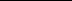 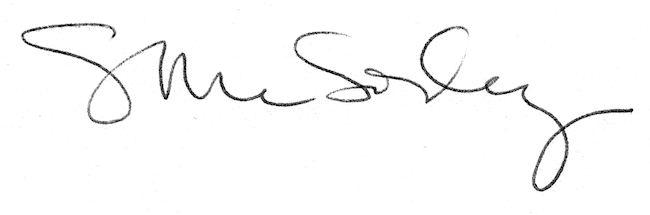 